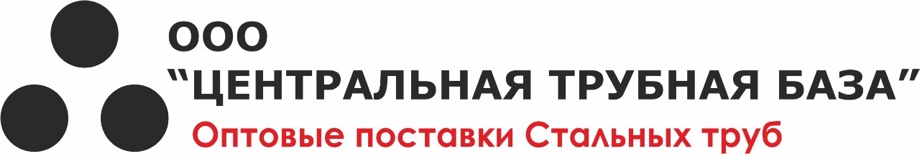 ОБЩЕСТВО С ОГРАНИЧЕННОЙ ОТВЕТСТВЕННОСТЬЮ"ЦЕНТРАЛЬНАЯ ТРУБНАЯ БАЗА"ИНН: 7203414338 ОГРН: 1177232008678625014, ТЮМЕНСКАЯ ОБЛ, Г ТЮМЕНЬ, УЛ ЧЕКИСТОВ, дом 42, ПОМ 25 mail: info@ctb72.ru  сайт: http://ctb72.ru тел. 8(3452) 38-84-90--------------------------------------------------------------------------------------------------------------------------------------------РЕКВИЗИТЫ ОРГАНИЗАЦИИ с изменениями на 18.02.2022г                                                     Директор ___________ /А.А.Орлов/   Полное наименование ОБЩЕСТВО С ОГРАНИЧЕННОЙ ОТВЕТСТВЕННОСТЬЮ "ЦЕНТРАЛЬНАЯ ТРУБНАЯ БАЗА"Сокращенное наименованиеООО «ЦТБ»Юридический адрес625014, Тюменская область, г. Тюмень, ул. Чекистов, дом 42, пом. 25Почтовый адрес625014, Тюменская область, г. Тюмень, ул. Чекистов, дом 42, пом. 25Электронный адрес:ctb72@mail.ru  сайт: http://ctb72.ru Телефон, факс8(3452)60 81 71, 8(963)005 27 35ИНН/КПП7203414338/720301001ОГРН1177232008678 от 27.03.2017Расчетный счет40702810667100028860Корреспондентский счет30101810800000000651БИК047102651Полное наименование банкаЗАПАДНО-СИБИРСКОЕ ОТДЕЛЕНИЕ№8647 ПАО СБЕРБАНКРасчетный счет40702810595150001127Корреспондентский счет30101810200000000903БИК046577903Полное наименование банкаУРАЛЬСКИЙ ФИЛИАЛ ПАО РОСБАНКОКВЭД47.52.73  Торговля розничная металлическими и неметаллическими конструкциями в специализированных магазинахОКПО12829761ОКТМО71701000ОКФС16ОКОПФ12300ДиреторОрлов Артем АлександровичГлавный БухгалтерГусельникова  Анастасия Владимировна 